Как предупредить гепатит С?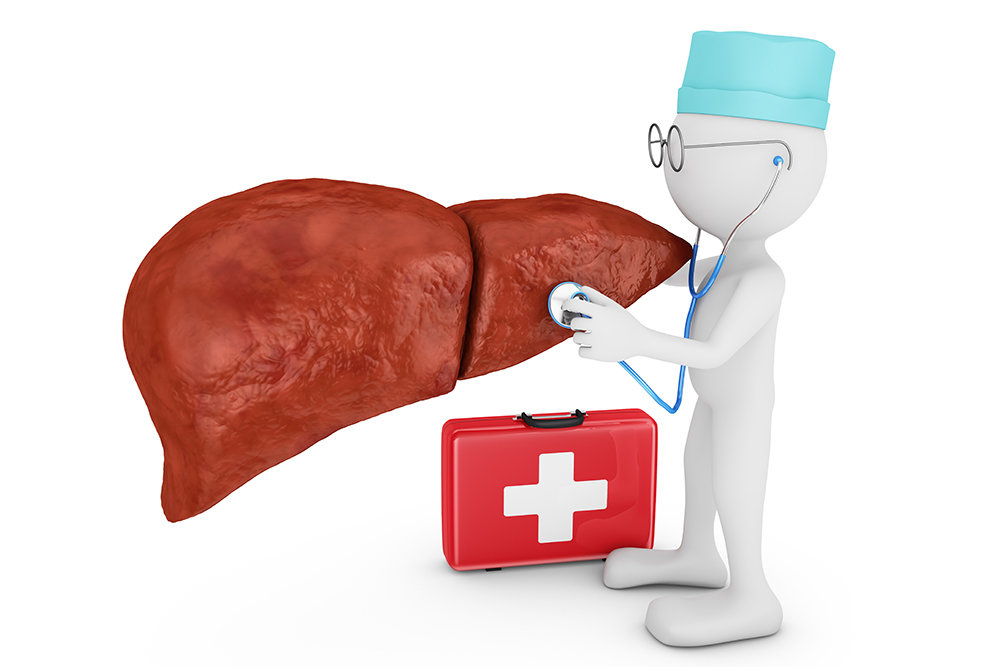 С 11 по 17 марта проходит Неделя по борьбе с заражением и распространением хронического вирусного гепатита С.  Гепатит С – это вирусное инфекционное заболевание, которое вызывает воспаление печени, зачастую приводя к ее серьезным повреждениям.Наиболее частые механизмы передачи:инъекционная наркомания (инъекции одной иглой «по кругу»)медицинские манипуляции с использованием недостаточно простерилизованного многоразового инструментария;косметические манипуляции («загрязненные» вирусом инструменты для маникюра или нанесения татуировок);в процессе родов от инфицированной матери ребенку;использование общих зубных щеток, бритв.При чихании или кашле, объятиях, рукопожатиях или поцелуях, через воду или посуду гепатит С ни у женщин, ни у мужчин не передается. Основные симптомы и инкубационный период гепатита СИнкубационный период для острого гепатита от 7 до 50 дней. В основном гепатит С протекает в легких, скрытых формах и человек может не знать, что он заболел. Он может испытывать тяжесть в подреберье, тошноту, слабость, но эта симптоматика проходит. Выявление происходит, как правило, случайно, например, при прохождении диспансеризации. Способы профилактики гепатита СПользоваться только индивидуальными инструментами: бритвенными станками, маникюрными, педикюрными принадлежностями. Если делаете какие-то процедуры в салоне, инструментарий обязательно должен быть простерилизован или использоваться одноразовый. Избегать беспорядочных половых связей, обязательно пользоваться контрацептивами.   Не стоит также забывать о прохождении диспансеризации и плановых медицинских осмотров.